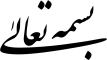 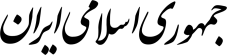 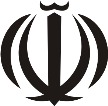 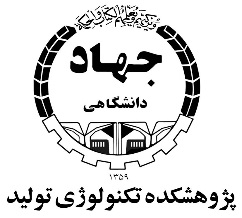 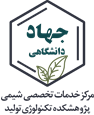 مرکز خدمات تخصصی شیمیپژوهشکده تکنولوژی تولیدجهاد دانشگاهی خوزستانمشخصاتمدلنام دستگاهردیف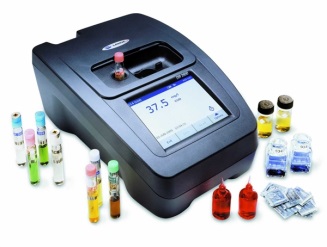 طیف سنجیDR  2800اسپکتروفتومتر1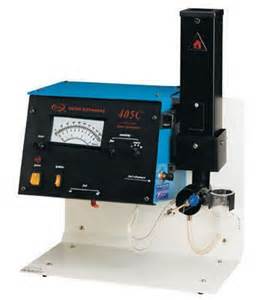 اندازه گیری فلزات سدیم، پتاسیم، لیتیمFater electronic 405فلیم فتومتر2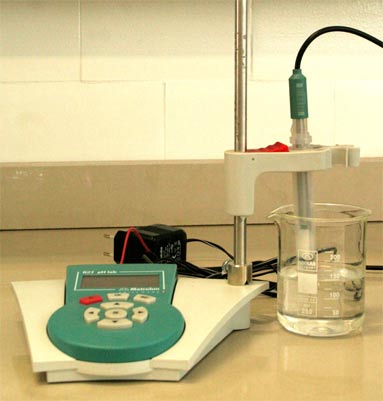 تعیین اسیدیته و قلیائیتPh mobile826Ph متر3مرکز خدمات تخصصی شیمیپژوهشکده تکنولوژی تولیدجهاد دانشگاهی خوزستانمشخصاتمدلنام دستگاهردیف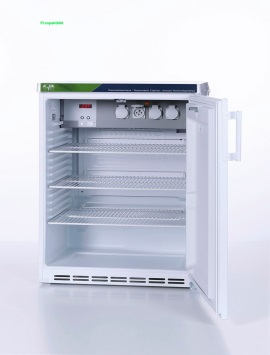 تنظیم دما جهت محیط کشتAqua Lyticانکوباتور4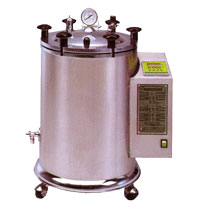 استریل کردناتوکلاو5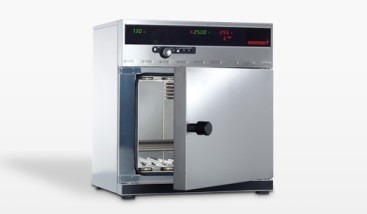 گرمایش و خشک کردن نمونه و ظروفMemertآون6مرکز خدمات تخصصی شیمیپژوهشکده تکنولوژی تولیدجهاد دانشگاهی خوزستانمشخصاتمدلنام دستگاهردیف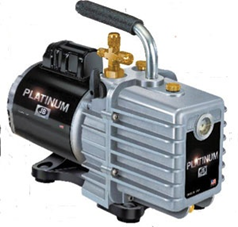 عصاره گیری از گلVacuum gaugeپمپ خلاء7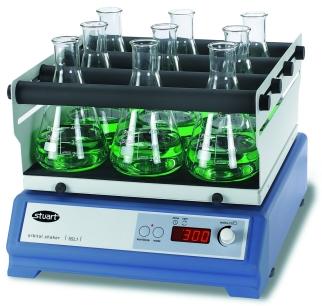 مخلوط کردن نمونه های آزمایشگاهیFR 602شیکر8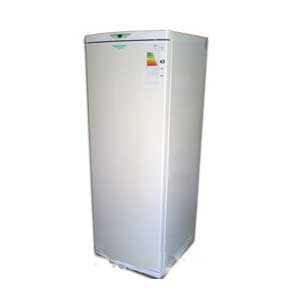 نگهداری نمونه هاآزمایشیخچال9مرکز خدمات تخصصی شیمیپژوهشکده تکنولوژی تولیدجهاد دانشگاهی خوزستانمشخصاتمدلنام دستگاهردیف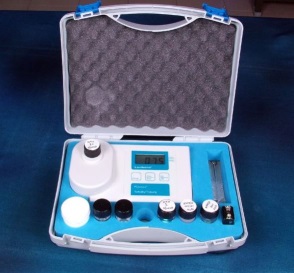 تعیین کدورتAqua Lyticکدورت سنج10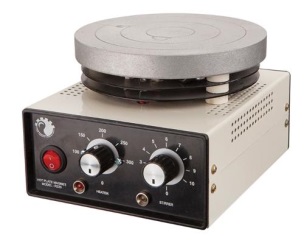 همزدن نمونه های محلولهمزن مغناطیسی11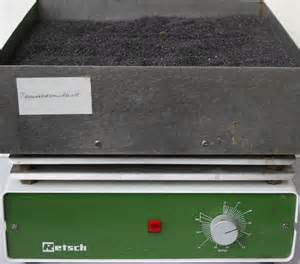 گرمایش و خشک کردن نمونه در دمای بالاحمام شن12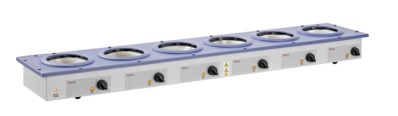 هضم نمونهelectrothermal heating mantleاجاق13مرکز خدمات تخصصی شیمیپژوهشکده تکنولوژی تولیدجهاد دانشگاهی خوزستانمشخصاتمدلنام دستگاهردیف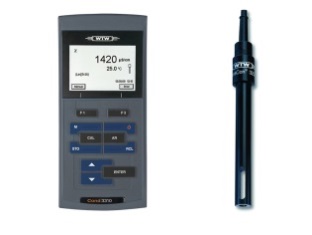 اندازه گیری هدایت الکتریکیWTW 3310iEC سنج14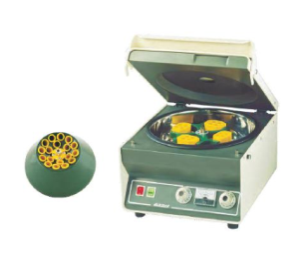 جداسازی فیزیکی اجزای نمونهBehdadسانتریفیوژ15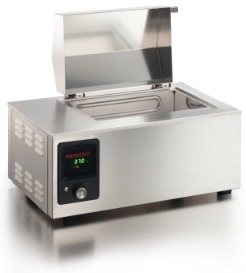 حمام آب گرمMemertبن ماری16مرکز خدمات تخصصی شیمیپژوهشکده تکنولوژی تولیدجهاد دانشگاهی خوزستانمشخصاتمدلنام دستگاهردیف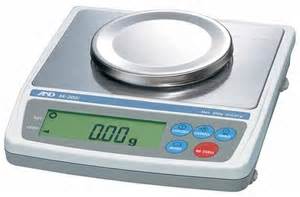 توزین نمونه هاSartorius EK 200iترازوی دیجیتال17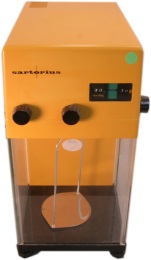 توزین نمونه ها با دقت 0.0001Sartorius 2842ترازوی حساس18مرکز خدمات تخصصی شیمیپژوهشکده تکنولوژی تولیدجهاد دانشگاهی خوزستانمشخصاتمدلنام دستگاهردیف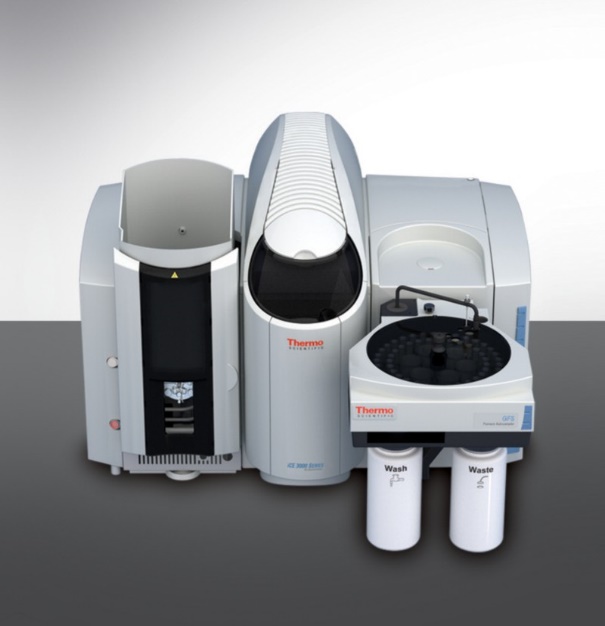 تعیین غلظت فلزات سنگین با دقت ppm,ppbice3500ازکمپانیThermo Scientific آمریکاسیستم جذب   اتمی مجهز به اتمایزر شعلهوکوره 19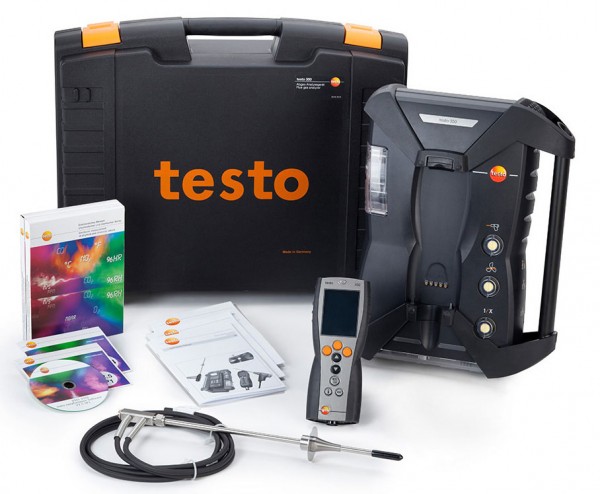 اندازه گیری غلظت گازهای خروجی دودکش تا20000 ppmTesto 350سیستم اندازه گیری غلظت گازهای خروجی دودکش مجهز به سیستم رقیق کننده   20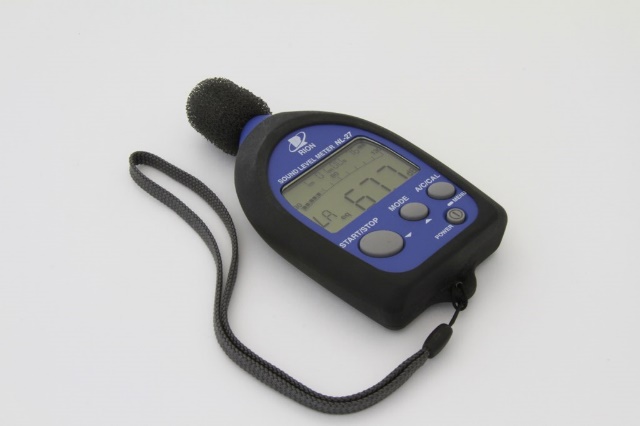 قابلیت اندازه گیری پارامتر های صوتیRION NL-27سیستم سنجش صوت21